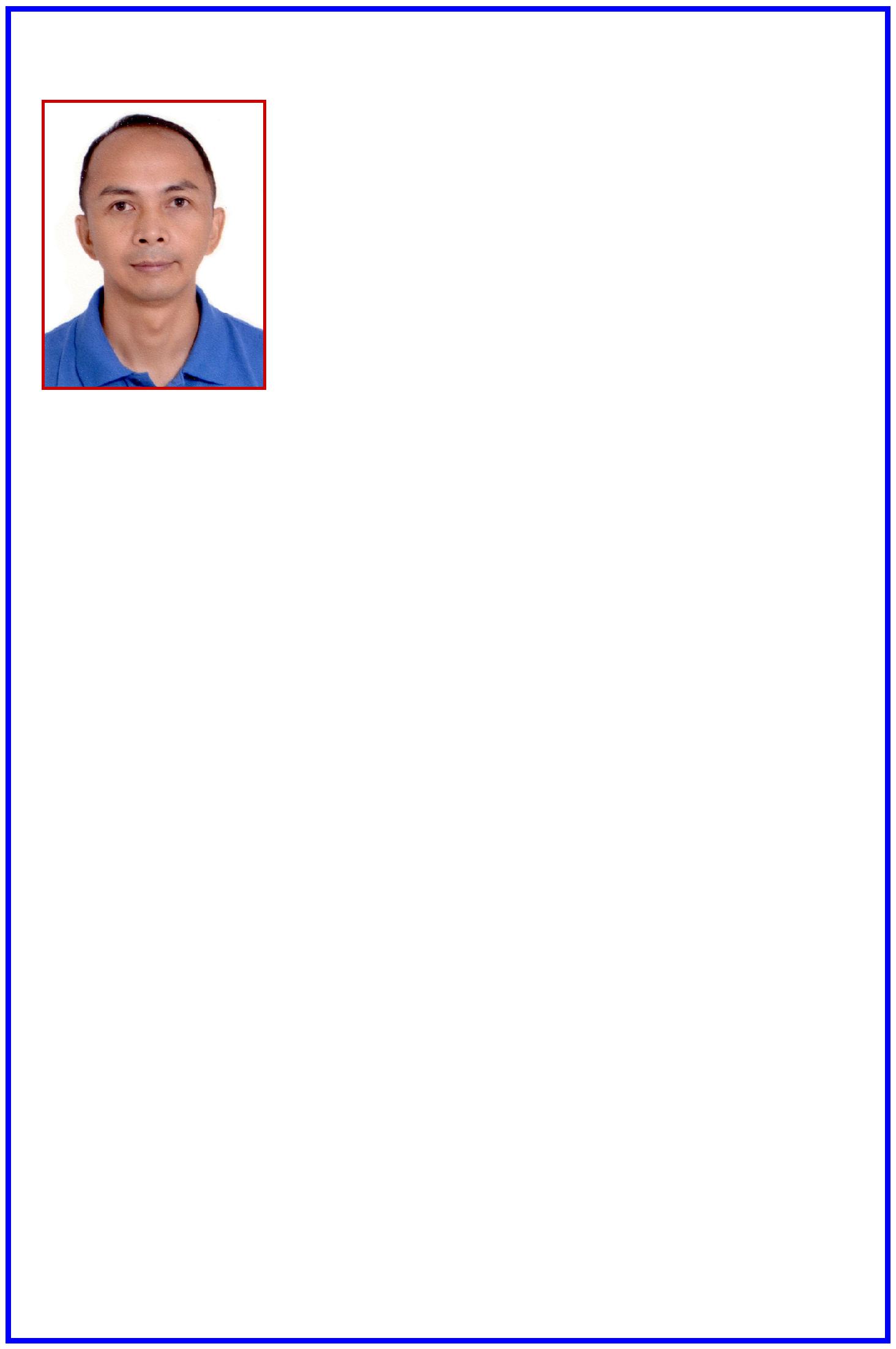 ERNESTO Ernesto.181911@2freemail.comMACHINE OPERATORAl Estiqlal St., Abu ShagaraSharjah, United Arab EmiratesMobile:E-mail:A goal-oriented person, team player with ten (10) years work experience in industrial and manufacturing field. I have developed my analytical and keen observation in machine operation which is my strength in carrying out my job duties and responsibilities.ORGANIZATIONAL AFFILIATIONMember, Alpha Phi Omega (APO) International Collegiate Fraternity and Sorority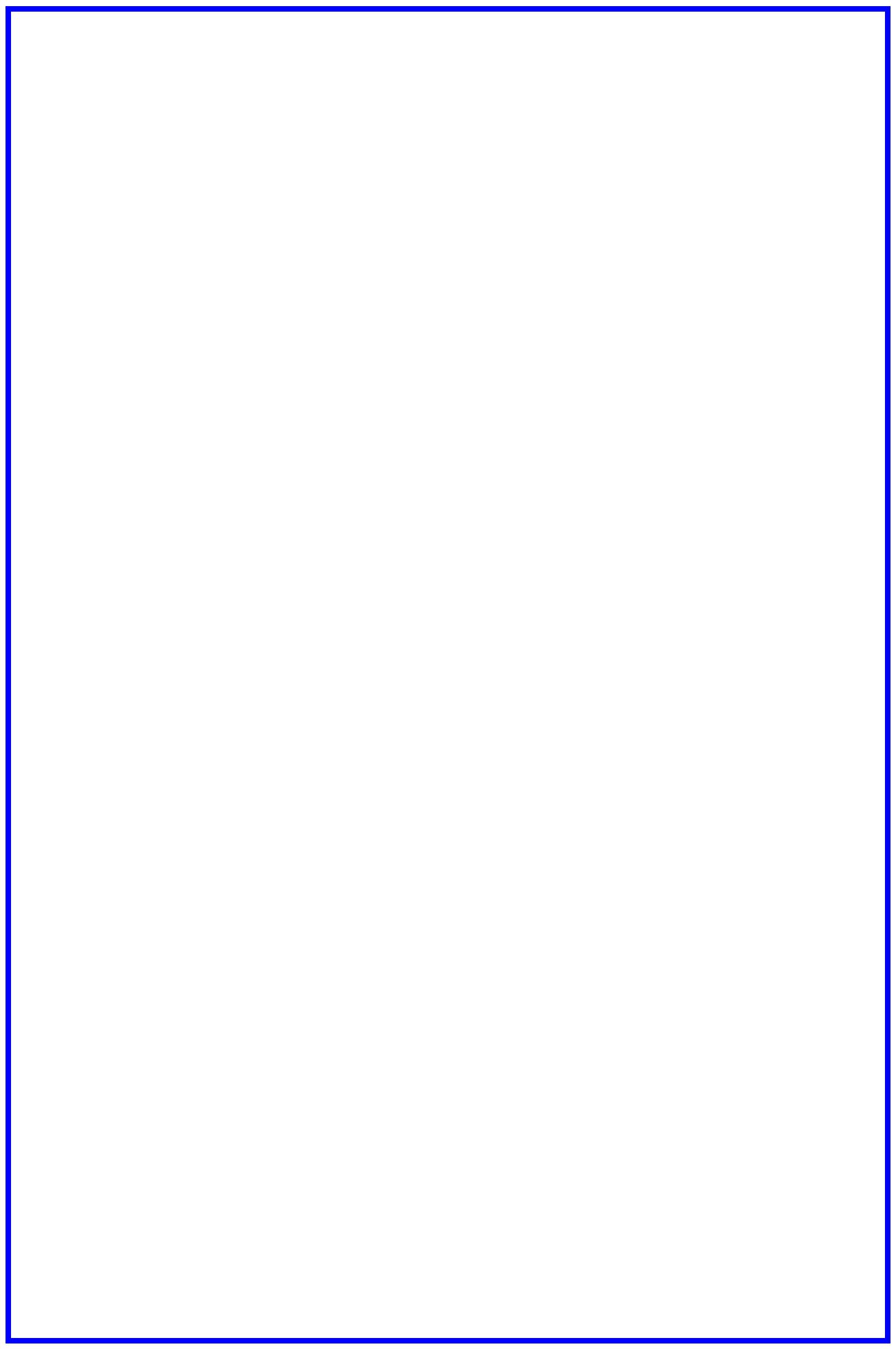 Nature of Work:die-attached machine operationmaintenance and quality assurance of safety of machine while in operationproduction of integrated circuitmachine set-upautomated recording in computer before transferring to the next level/ phaseOperational Staff	-	KOTECH GEOMET CompanySouth Korea2006 to 2007Nature of Work:bolt coatingAutomatic Press MachineOperator	- BUMCHEON PRECISION ENGINEERING South Korea2007 to 2008Nature of Work:automatic press machine operatorquality assurance of the productmachine set-upRobotic Machine Operator -	DTR COMPANYSouth Korea2008 to 2012Nature of Workmachine operation on the production of anti-vibration parts of automobilemaintenance, set-up and quality assurance of productionSKILLS:driving skills (can drive forklift)	Communication skills	I hereby certify that the above	Basic computer skills	information are true and correct.ERNESTOEDUCATIONAL QUALIFICATIONSTertiary:Tertiary:Marine Engineering  -Marine Engineering  -Mariners’ Polytechnic Colleges FoundationMariners’ Polytechnic Colleges FoundationBaras, Canaman, Camarines SurBaras, Canaman, Camarines SurPhilippinesYear Graduated:1996Secondary:Secondary:High School Graduate -High School Graduate -University of Nueva CaceresUniversity of Nueva CaceresNaga City PhilippinesYear Graduate:1991Elementary:Elementary:Elementary Graduate -Elementary Graduate -Pagatpat Elementary SchoolPagatpat Elementary SchoolCalabanga, Camarines SurCalabanga, Camarines SurPhilippinesYear Graduated:1985WORK EXPERIENCESMachine OperatorMachine Operator-EPSON CompanySemi-Conductor IC Assembly DepartmentSingapore1997 to 2002